8.a, 8.b, 8.c – ZGODOVINA (3.teden)1. ura:- Najprej reši utrjevanje, ki ga najdeš na spodnji  povezavi. - V zvezek napiši naslov Utrjevanje  in vsa vprašanja in odgovore zapiši tudi v svoj zvezek.https://www.1ka.si/a/2644642. ura:- S pomočjo danih zemljevidov, slik in zgodovinskih virov, bomo nadaljevali utrjevanje snovi (učb.98-108). Vse odgovore si zapišite v zvezke s celimi stavki. V kolikor imate možnost, da si slike/zemljevide natisnete, to storite in jih prilepite v zvezke. Sledi moj pregled vaših odgovorov. Vaše delo mi lahko posredujete na dva načina. Lahko zapis v zvezku fotografirate (vsako stran posebej, da bo slika dovolj jasna in bom lahko prebrala napisano) ALI odgovore prepišete v ta Wordov dokument, shranite in mi to pošljete. Neglede na izbran način posredovanja vaših odgovorov, morate vse imeti zapisano v svojem zvezku.Vaše izdelke pričakujem DO 2. APRILA 2020 na moj Email naslov: tjasaknap@gmail.comOglej si zemljevid in odgovori na naslednja vprašanja o širjenju šol.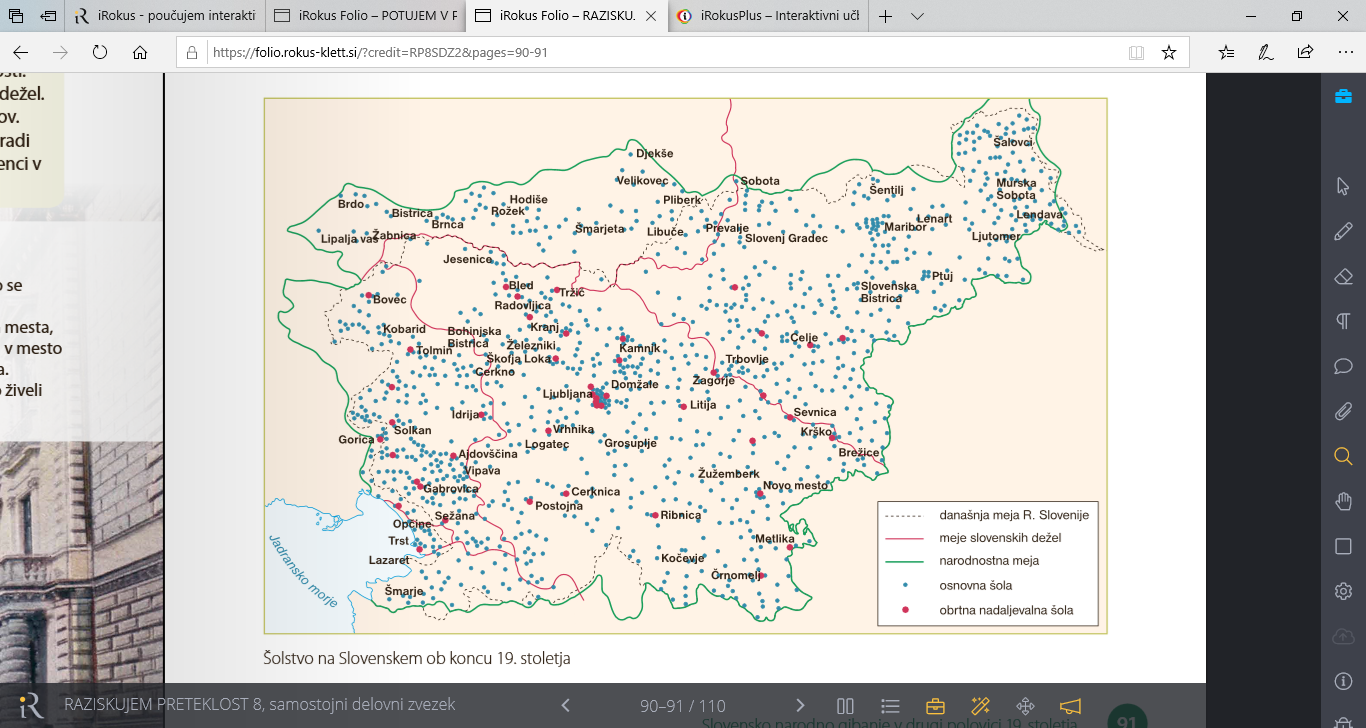 V Ustavi Republike Slovenije imamo naslednji člen. Preberi ga in odgovori na vprašanja.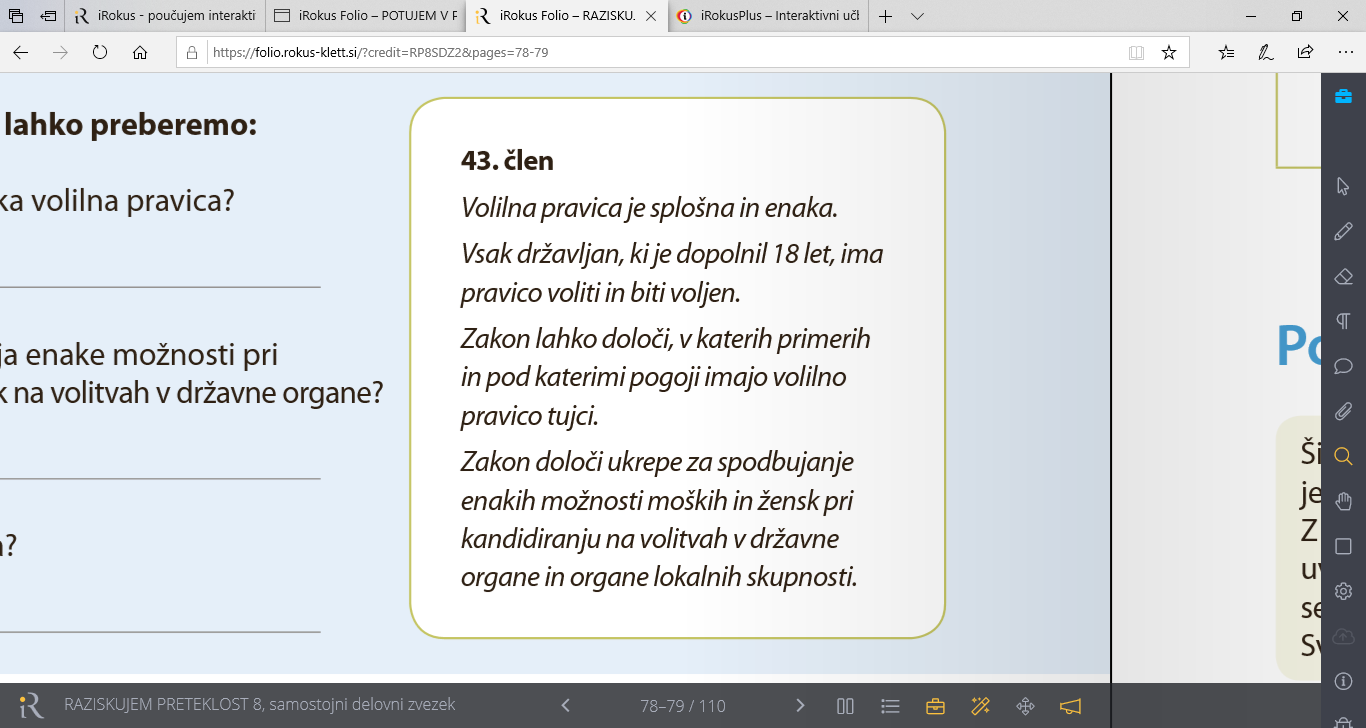 Spodaj prikazana karikatura je iz leta 1900 in govori o ženski enakopravnosti. Zapiši, kakšen je bil pogled avtorja na zahteve žensk po enakopravnosti.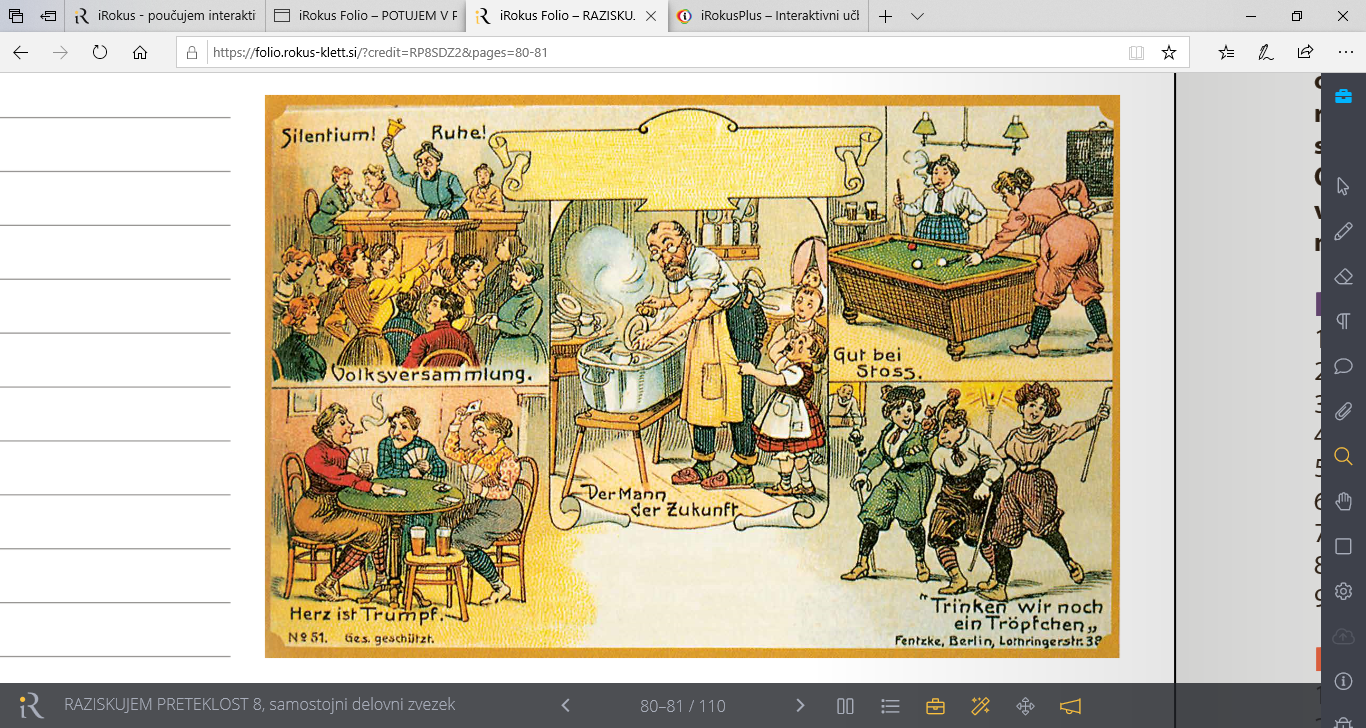 Zapiši podobnosti in razlike med razvojem Japonske in Kitajske.Preberi vir in pojasni: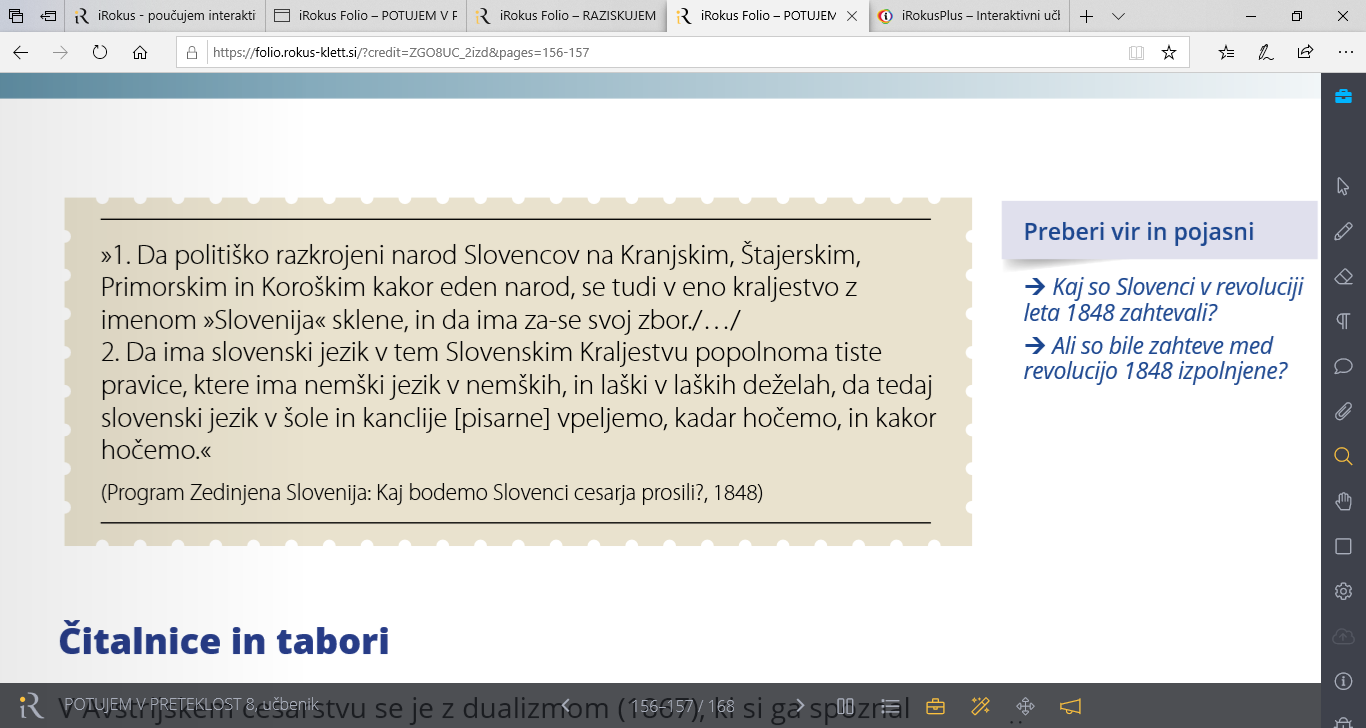 Preberi vir in odgovori na vprašanji.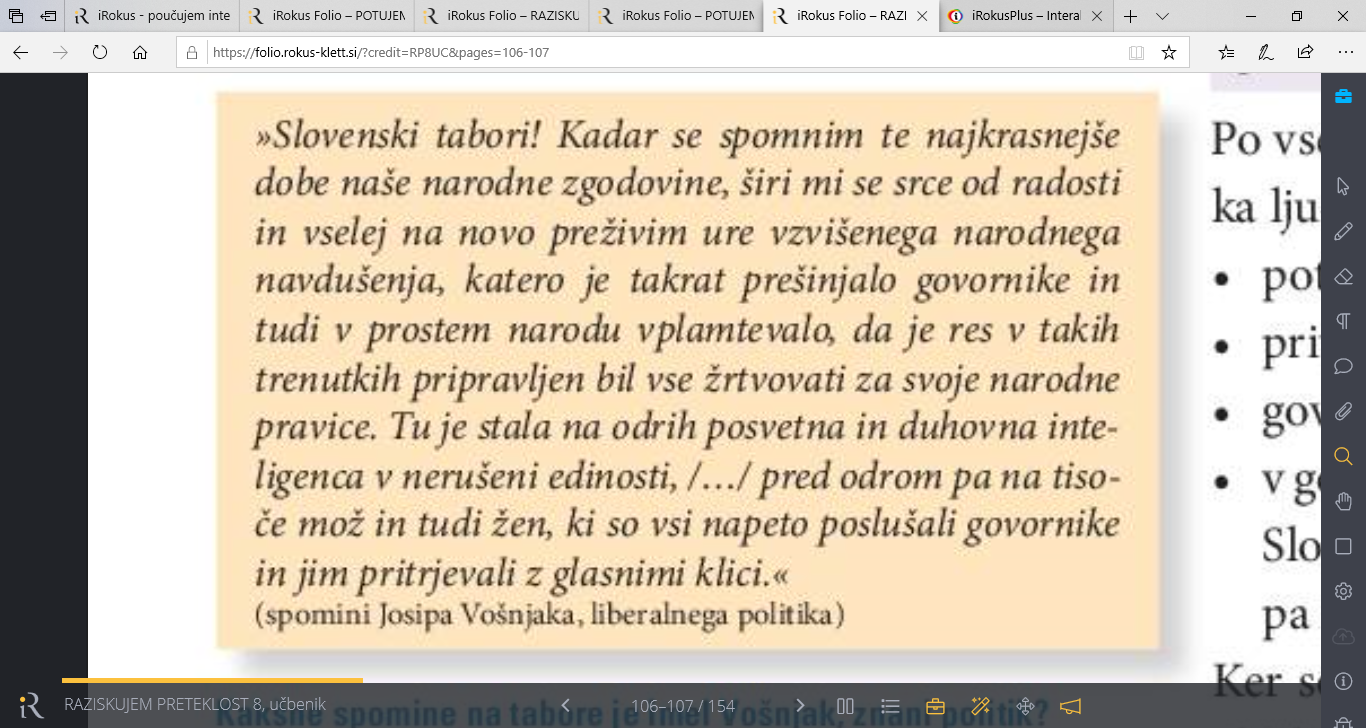 Izpiši imena 4 mest, kjer je bilo največ šol. Poišči in izpiši imena 4 mest, kjer so imeli obrtno nadaljevalno šolo.V kateri deželi je bilo največ šol?Kaj pomeni splošna in enaka volilna pravica?Kako lahko država spodbuja enake možnosti pri kandidiranju moških in žensk na volitvah v državne organe?Zakaj je ustava pomembna?RAZLIKEPODOBNOSTIKaj so Slovenci v revoluciji leta 1848 zahtevali?So se te njihove zahteve izpolnile? Kakšne spomine na tabore je imel avtor besedila?V učbeniku (str.105) poglej zemljevid. Označena je tudi Cerknica. Zakaj? Kaj pomembnega se je takrat zgodilo v Cerknici? Napiši več o tem dogodku.